ZorgcontactformulierZorgcontactformulierZorgcontactformulierZorgcontactformulier[Logo/gegevens EZO]InzetDatum inzet:Datum inzet:Evenement:Evenement:InzetTijd melding:Tijd start:Tijd einde:InzetLocatie behandeling:Locatie behandeling:Locatie behandeling:Locatie behandeling:InzetZorgverleners:Zorgverleners:Zorgverleners:Zorgverleners:ZorgvragerVraag ze zorgvrager om toestemming zijn gegevens te noteren en op te slaanNaam:Naam:Naam:Geslacht: m / vZorgvragerVraag ze zorgvrager om toestemming zijn gegevens te noteren en op te slaanGeboortedatum:Geboortedatum:Woonplaats:Woonplaats:ZorgvragerVraag ze zorgvrager om toestemming zijn gegevens te noteren en op te slaanDe zorgvrager geeft [organisatie] toestemming om zijn naam, geslacht, geboortedatum, woonplaats en overige (medische) gegevens als opgenomen op het zorgcontactformulier te verwerken. Dit gebeurt uitsluitend voor de continuering van de hulpverlening en voor het achteraf kunnen nagaan van de handelingen die een zorgverlener heeft uitgevoerd bij de betrokken zorgvrager en het toestandsbeeld van de zorgvrager gedurende het hulpverlenings- contact. Het formulier wordt niet langer bewaard dan hiervoor noodzakelijk is. Een kopie van het formulier kan aan de ambulancedienst, huisarts(enpost) of ziekenhuis worden verstrektDe zorgvrager geeft [organisatie] toestemming om zijn naam, geslacht, geboortedatum, woonplaats en overige (medische) gegevens als opgenomen op het zorgcontactformulier te verwerken. Dit gebeurt uitsluitend voor de continuering van de hulpverlening en voor het achteraf kunnen nagaan van de handelingen die een zorgverlener heeft uitgevoerd bij de betrokken zorgvrager en het toestandsbeeld van de zorgvrager gedurende het hulpverlenings- contact. Het formulier wordt niet langer bewaard dan hiervoor noodzakelijk is. Een kopie van het formulier kan aan de ambulancedienst, huisarts(enpost) of ziekenhuis worden verstrektDe zorgvrager geeft [organisatie] toestemming om zijn naam, geslacht, geboortedatum, woonplaats en overige (medische) gegevens als opgenomen op het zorgcontactformulier te verwerken. Dit gebeurt uitsluitend voor de continuering van de hulpverlening en voor het achteraf kunnen nagaan van de handelingen die een zorgverlener heeft uitgevoerd bij de betrokken zorgvrager en het toestandsbeeld van de zorgvrager gedurende het hulpverlenings- contact. Het formulier wordt niet langer bewaard dan hiervoor noodzakelijk is. Een kopie van het formulier kan aan de ambulancedienst, huisarts(enpost) of ziekenhuis worden verstrektHandtekening zorgvrager:SITUATIONBeschrijf kort de situatie zoals je deze hebt aangetroffenToedracht:Toedracht:Toedracht:Toedracht:BACKGROUNDBeschrijf wat er is gebeurd en hoe het beloop is geweest tot nu toe en overige bijzonderhedenASSESSMENTBeschrijf de gevonden aandoeningen en letsels en welke behandeling je hebt uitgevoerdGevonden aandoeningen en/of letsels:Gevonden aandoeningen en/of letsels:Gevonden aandoeningen en/of letsels: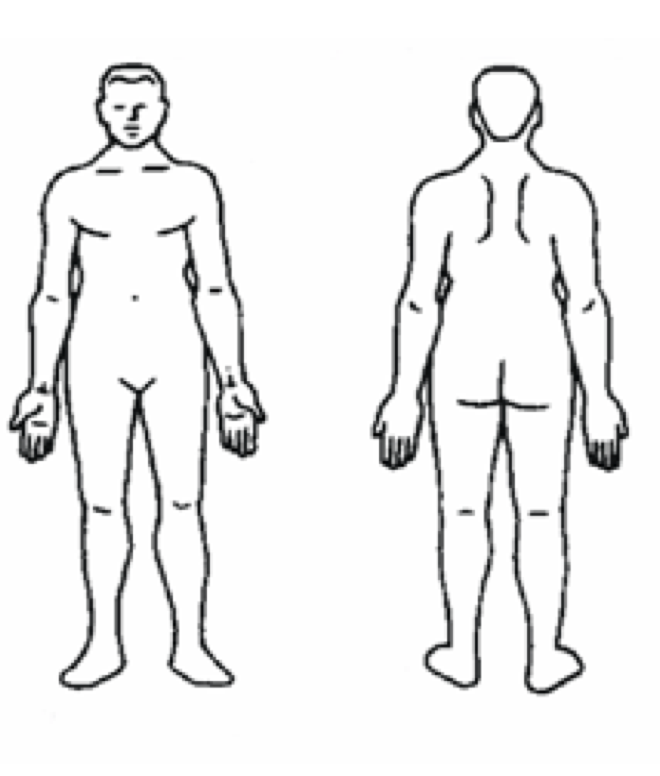 ASSESSMENTBeschrijf de gevonden aandoeningen en letsels en welke behandeling je hebt uitgevoerdUitgevoerde behandeling:Uitgevoerde behandeling:Uitgevoerde behandeling:RECOMMENDATIONBeschrijf welke extra hulp je hebt ingeschakeldAdvies aan zorgvrager:Advies aan zorgvrager:Advies aan zorgvrager:Advies aan zorgvrager:RECOMMENDATIONBeschrijf welke extra hulp je hebt ingeschakeldDoorverwijzing:geen / huisarts(enpost) / SEH / ambulance / zorgprofessionalgeen / huisarts(enpost) / SEH / ambulance / zorgprofessionalgeen / huisarts(enpost) / SEH / ambulance / zorgprofessionalRECOMMENDATIONBeschrijf welke extra hulp je hebt ingeschakeldTijd alarmering:Alarmering via 1-1-2 / CPAlarmering via 1-1-2 / CPTijd ter plaatse: